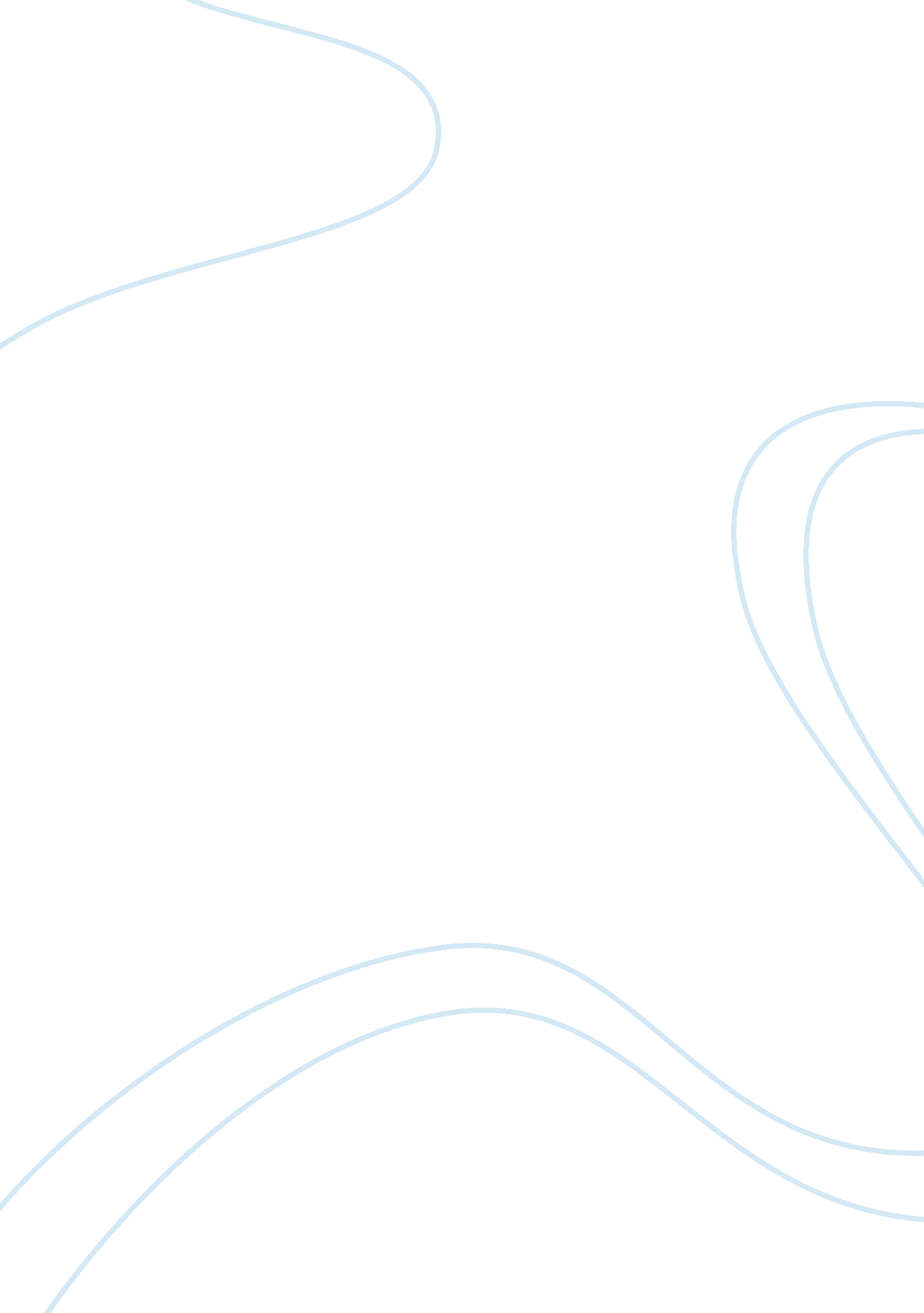 The chemical engineeringProfession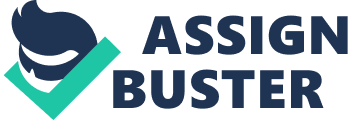 By the 2020s, the world is in our hands and the world population will be more than 10 billion. How can we ensure that the growing demands of this population and our environmental issues will keep intact for the next decade and century? I have always had questions about how to convert raw materials into usable products such as plastics. This spark ignited my passion for chemical engineering. This area of study combines math andsciencetogether and pushes the frontier ofscience and technologyforward. Since Chemical Engineering is one of the most fundamental factors that underpin how the world works by understanding the key chemical processes of nature. The problem solving aspect of Engineering particularly attracts me. Seeing the transfer of scientific theory to world industry is something not only appealing, but intellectually stimulating. Throughout high school, I have maintained a GPA of 3. 5 and above. Academically, I have always strived to diversify and take classes from a variety of fields. I earned an award for excellence in 3D CAD designing models. On the same note, I've recognized the value of new experiences as a form of learning in itself and as a result, I have participated in manycommunity servicetrips. Some of the more memorable ones were beach cleaning and reforestation, which provided a hands-on experience to view how the world is changing. Moreover, I participated in aninternshipat Somdej Prapinklao Hospital, during which I was exposed to the intricacies of the medical professional field. I have also demonstratedleadershipby managing the prom committee and leading the team in planning and organizing the event. I've been active in my student council and have served as the head of event management. In my spare time, I also use CAD to create a model plan for my friends in Robotics class and it actually worked! All these activities have improved my leadership and interpersonal skills, which have improved my personal qualities. Along the way, I have realized the importance of teamwork for the road to success and the importance of giving back to the society that nurtured me. Personally, I really enjoy studying new technologies, becauseI believeinventions improve the world and their diversity of use will become even more important in the future. Also, my commitment has shown that my knowledge in diverse fields will be further improved by pursuing the field of Chemical Engineering. Being a very dynamic and open-minded person, I see and have an interest in a wide variety of activities and disciplines. I can't be more assured of myself to say that Chemical Engineering is my thing! I'm attracted by the world of innovation in which new materials are being developed all the time. Especially, my curiosity also motivated me to look forward and beyond. For instance, I always believe that " Education is the key," therefore, I want to attain the highest level of education in Chemical Engineering and I actually found the gateway to the beautiful garden of Chemical at National Taiwan University of Science andTechnology. 